ОвощеводствоЦветное мясо : [фасоль спаржевая] // Приусадебное хозяйство. - 2014. - № 6. - С. 36-37.Фасоль спаржевая (сахарная или французская) заслуженно пользуется популярностью у огородников. Вырастить ее можно практически в любом регионе нашей страны, а урожай (1,5-2 кг на 1 кв. м.) собирать до холодов.Хорошкин, А. Б. Питание овощных культур / А. Б. Хорошкин // Картофель и овощи. - 2014. - № 6. - С. 16-17.Представлена современная классификация элементов минерального питания овощных культур, описана роль каждого из них в растении, влияние на формирование урожая. Дан вынос питательных элементов овощными культурами, основные этапы питания растений в процессе онтогенеза и актуальные проблемы организации питания овощных культур.Ховрин, А. Н. Новинки селекции овощных культур / А. Н. Ховрин, О. А. Елизаров // Картофель и овощи. - 2014. - № 6. - С. 19-21.Дана характеристика новых высокопродуктивных, устойчивых к болезням и вредителям сортов и гибридов овощных культур, созданных специалистами селекционно-семеноводческой компании "Поиск": базилика, горчицы салатной, фасоли овощной, лука репчатого, гороха овощного, капусты белокочанной, кабачка, томата.КапустаБрокколи все фиолетово / С. Мишин [и др.] // Приусадебное хозяйство. - 2014. - № 4. - С. 36-39.Авторы делятся опытом выращивания брокколи.Корнеплоды (овощные)Корнев, А. Морковь вкусная или красивая? / А. Корнев // Приусадебное хозяйство. - 2014. - № 5. - С. 38-41. - 11 рис.Зеленые овощныеЕлизаров, О. А. Укроп на зелень / О. А. Елизаров // Картофель и овощи. - 2014. - № 5. - С. 11-12.Описаны биологические особенности укропа, требовательность культуры к факторам внешней среды. Представлены механизированный и ручной способы выращивания укропа на зелень: выбор участка, удобрение, способы и схемы посева, профилактика повреждения фитофагами, уборка, особенности технологии в зависимости от группы спелости сорта.Алексеева, К. Л. Болезни укропа / К. Л. Алексеева, М. И. Иванова, А. Н. Сармосова // Картофель и овощи. - 2014. - № 6. - С. 14-15.Дано описание симптомов основных грибных, вирусных и бактериальных болезней укропа огородного (фузариоз, мучнистая роса, ржавчина, фомоз, церкоспороз, вертицелллёзное увядание, мокрая бактериальная гниль, бактериальная пятнистость и др.). Приведена информация о возбудителях, особенностях их биологических циклов, вредоносности. Представлена система профилактики и защиты.Луковые овощныеБелых, Е. Б. Химическая защита лука от вредителей / Е. Б. Белых, Г. П. Иванова // Картофель и овощи. - 2014. - № 7. - С. 24-27.В статье дано описание основных вредителей лука репчатого в разных зонах его выращивания (луковая муха, табачный трипс), динамика численности и повреждаемости растений основными видами фитофагов: особенности современного ассортимента и эффективность новых инсектицидов при разных способах их применения.Бутов, И. С. Сорт-самоцвет / И. С. Бутов // Картофель и овощи. - 2014. - № 7. - С. 9.О технологии выращивания репчатого лука в фермерском хозяйстве.Гареева, Э. А. Капельное орошение лука / Э. А. Гареева // Картофель и овощи. - 2014. - № 7. - С. 14-15.В статье рассмотрены вопросы применения систем капельного орошения и фертигации при выращивании лука репчатого, а также технологические аспекты выращивания этой культуры на капельном поливе: посев, защита от сорняков, применение удобрений. Этот способ полива обеспечивает более высокую урожайность и качество продукции.Гасанов, С. Р. Культура репчатого лука в условиях Апшерона / С. Р. Гасанов
// Аграрная наука. - 2014. - № 7. - С. 18-19. - 3 табл.Изучены сорта местной селекции, научной селекции и интродуцированные ранее иностранные сорта, адаптированные к местным условиям (до 20 образцов), изученные в условиях Апшерона и отобранные для этой зоны сорта лука Каба Кусарчайский (Бориспол), Дусту, Пешпазак, Луганский, а также подобраны методы агротехники для их выращивания.Зизина, Я. Ф. Формирование урожайности посевного лука репчатого в лесостепи Новосибирского Приобья / Я. Ф. Зизина, Р. Р. Галеев // Достижения науки и техники АПК. - 2014. - № 5. - С. 22-24.В работе изучены особенности роста и развития, урожайности, качества и сохранности продукции, сортов и гибридов лука репчатого в однолетней культуре в условиях резко континентального климата лесостепи Новосибирского Приобья.Кокарева, В. Красота луковая / В. Кокарева // Приусадебное хозяйство. - 2014. - № 4. - С. 42-43.О многолетних луках - лук туборезный и лука склоненный.Лазько, В. Э. Вегетативное размножение репчатого лука / В. Э. Лазько, Н. И. Боголепова // Картофель и овощи. - 2014. - № 7. - С. 35-36. - 2 табл., 3 рис.В статье представлены результаты исследований вегетативного размножения репчатого лука с помощью воздушных луковиц для сохранения селекционного материала без соблюдения пространственной изоляции. Также использование воздушных луковиц позволяет получить однородный и оздоровленный от нематоды и вирусов посадочный материал.Нефедова, К. Ю. Фитолавин на луке / К. Ю. Нефедова // Картофель и овощи. - 2014. - № 7. - С. 16-17.Приведены данные по распространению бактериозов лука в Волгоградской области в 2013 году и описаны симптомы наиболее вредоносных заболеваний. Показана эффективность препарата Фитолавин в лабораторных условиях и полевых опытах (2012 год) против бактериальных и грибных болезней лука. Даны рекомендации по применению препарата.Пацурия, Д. В. Оптимальная густота стояния лука / Д. В. Пацурия, Д. А. Федоров // Картофель и овощи. - 2014. - № 7. - С. 22-23.Авторы провели сравнительное изучение новых F1 гибридов репчатого лука российской и зарубежной селекции. Установили для них оптимальную в условиях Московской области схему посева. Выявили превосходство по общей урожайности российских гибридов F1 Универсал и F1 Первенец над стандартом зарубежной селекции F1 Беннито. Отмечено влияние загущения посевов на товарность и сроки получения продукции лука репчатого.Пскемская, Л. Лук в гнездах / Л. Пскемская // Приусадебное хозяйство. - 2014. - № 5. - С. 34-36. - 5 рис.О технологии возделывания лука репчатого и шалота на репку и зелень.Ховрин, А. Н. Производство и селекция лука репчатого в России / А. Н. Ховрин, Г. Ф. Монахос // Картофель и овощи. - 2014. - № 7. - С. 18-21.В статье рассмотрены основные этапы технологии производства репчатого лука: выбор оптимального типа почвы, поля и предшественника, подготовка почвы, срок и схема посева, норма высева, орошение, защита от вредителей, болезней и сорняков, подготовка посевов к уборке и собственно уборка, хранение, современные продуктивные сорта и гибриды, основные направления селекции культуры.Чистик, А. А. Наши гибриды лука не хуже зарубежных / А. А. Чистик // Картофель и овощи. - 2014. - № 7. - С. 11.О секретах выращивания картофеля и лука, вы узнаете из беседы корреспондента журнала А. А. Чистик с заместителем директора крестьянско-фермерского хозяйства "Юзефов Н. Н." (Ростов. обл.)  М. В. Дуля.ПасленовыеАвдеев, Ю. И. Технология томатов в открытом грунте Астраханской области / Ю. И. Авдеев // Картофель и овощи. - 2014. - № 5. - С. 7-9.В статье описаны варианты технологий при производстве томата, их элементы, в т. ч. гибриды, сорта, борьба с сорняками. Описывается применение капельного орошения, а также дождевания, бороздового полива, спринклерного орошения. Также приведены данные по вредителям-томата, распространенным в Астраханской области.Ахатов, А. К. Вредители томата в открытом грунте / А. К. Ахатов // Картофель и овощи. - 2014. - № 5. - С. 17-21.Сделан краткий обзор основных вредителей томата открытого грунта в России. Даны сведения по распространению вредителей, их биологическим особенностям, вредоносности, характеру повреждений культуры. Рекомендованы мероприятия по защите растений с использованием агротехнических, биологических и химических средств защиты.Джалилов, Ф. С. Защита томата от болезней / Ф. С. Джалилов, Е. А. Ахатов // Картофель и овощи. - 2014. - № 5. - С. 13-15.В статье рассмотрены основные вирусные и бактериальные болезни томата, встречающиеся как в защищенном, так и в открытом грунте. Детально описаны симптомы, биологические свойства возбудителей, дана информация об источниках инфекции, представлены меры защиты.Король, В. Г. Опадение плодов томата: причины и предупреждение / В. Г. Король // Картофель и овощи. - 2014. - № 5. - С. 21-22.Представлена информация об опадении зеленых плодов разного возраста у растений различных гибридов томата при их выращивании в продленном обороте. Подробно рассмотрены особенности биологии завязывания и налива плодов, а также факторы микроклимата, поддерживаемые в культивационных сооружениях и влияющие на процесс опадения плодов. Показано, что склонность к опадению плодов - сортовой признак. Даны рекомендации по предотвращению опадения плодов у крупноплодных гибридов томата.Чернышев, Е. В. Рассада томата: делюсь опытом / Е. В. Чернышев // Картофель и овощи. - 2014. - № 5. - С. 4.О методе выращивания рассады в фермерском хозяйстве.Шишкина, Г. А. Что надо знать об опылении томатов / Г. А. Шишкина // Картофель и овощи. - 2014. - № 5.- С. 10.Об опылении томатов шмелями.Тыквенные (бахчевые) культурыБыковский, Ю. А. Проблемы и перспективы развития бахчеводства России / Ю. А. Быковский // Картофель и овощи. - 2014. - № 6. - С. 2-4.В статье дана структура и ее динамика производства бахчевых культур в мире и России за последние 20 лет. Рассмотрены проблемы, тормозящие развитие отрасли и пути их решения. Представлены новые направления российской и мировой селекции бахчевых культур. Затронуты вопросы химизации и защиты растений в бахчеводстве.Быковский, Ю. А. Товарному бахчеводству России - продуктивные сорта / Ю. А. Быковский, С. В. Малуева, Т. М. Никулина // Картофель и овощи. - 2014. - № 6. - С. 32-34.Даны требования к сортам и гибридам бахчевых культур для юга России. Приведены характеристики нового сорта тыквы и сортов арбузов. Отличительные особенности - устойчивость к неблагоприятным факторам среды (засуха). Сорта пригодны для возделывания в личных подсобных хозяйствах и промышленном бахчеводстве. Представлены данные по качеству плодов, урожайности и продолжительности вегетационного периода.Дуничев, И. Мочалка на грядке / И. Дуничев // Приусадебное хозяйство. - 2014. - № 4. - С. 46.О выращивании люффы (мочалочной тыквы), из которой в прежние времена делали мочалки, они хорошо отмывали и массировали тело.Кириллова, О. А. Сортимент кабачка для Центральной России / О. А. Кириллова, А. Ф. Бухаров // Картофель и овощи. - 2014. - № 6. - С. 35-36.Представлена пищевая ценность кабачков, структура посевных площадей под этой культурой в России, наиболее перспективные направления ее селекции для центральной части страны. Даня требования к сорту (гибриду) в зависимости от назначения продукции, а также характеристика конкретных сортов и гибридов, отвечающих этим требованиям.Клюева, О. А. Новые сорта и гибриды огурца для консервирования / О. А. Клюева, Н. В. Коровкина, Е. Я. Мегердичев // Пищевая промышленность. - 2014. - № 4. - С. 34-35.Представлена пищевая ценность кабачков, структура посевных площадей под этой культурой в России, наиболее перспективные направления ее селекции для центральной части страны. Даня требования к сорту (гибриду) в зависимости от назначения продукции, а также характеристика конкретных сортов и гибридов, отвечающих этим требованиям.Летом зеленые, зимою соленые // Приусадебное хозяйство. - 2014. - № 4. - С. 48-49.ООО "Агрофирма Аэлита" предлагает овощеводам гибриды огурцов собственной селекции - Конек-горубнок®, Великолепная пятерка F1®, Шпингалет F1®, Ванька-встанька F1®, Не грусти похрусти F1®, Хруст F1®.Старых, Г. А. Пингвин - новый сорт тыквы мускатной / Г. А. Старых, А. В. Гончаров // Картофель и овощи. - 2014. - № 6. - С. 31.Представлены основные направления селекции тыквы мускатной. Дана характеристика нового сорта тыквы мускатной - Пингвин. Урожайность товарных плодов с растения составляет 6-10 кг (2-4 плода в зависимости от условий года). Плоды с сильным арбузным ароматом, транспортабельны, сохраняют товарные качества в течение 220 дней после уборки, дегустационная оценка - 4.7 балла.Чистякова, Л. А. Новые партенокарпические гибриды огурца, устойчивые к болезням / Л. А. Чистякова // Картофель и овощи. - 2014. - № 5. - С. 31-33.В условиях пленочных необгораемых теплиц дана оценка по хозяйственно ценным признакам гибридных комбинаций партенокарпического огурца. В результате были выделены перспективные гибриды F1 Каролина, F1 Малахитовая шкатулка, F1 Армейский с хорошими товарными и вкусовыми качествами зеленцов, устойчивые к мучнистой росе и относительно высокоустойчивые к пероноспорозу.Составитель: Л.М. Бабанина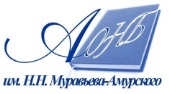 Государственное бюджетное учреждение культуры«Амурская областная научная библиотека имени Н.Н. Муравьева-Амурского